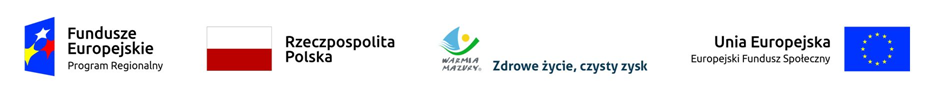 Projekt dofinansowany ze środków Unii Europejskiej w ramach Europejskiego Funduszu Społecznego – Regionalny Program Operacyjny Województwa Warmińsko-Mazurskiego na lata 2014-2020 – Pomoc TechnicznaOlsztyn, dnia 07.06.2023 r.ZP.272.1.47.2023                                                                                                      Wykonawcy uczestniczący w postępowaniuINFORMACJA O WYBORZE NAJKORZYSTNIEJSZEJ OFERTYDotyczy:	postępowania o udzielenie zamówienia publicznego przedmiotem, którego jest: Przeprowadzenie badania ankietowego opinii (barometrów) w roku 2023, na potrzeby oceny realizacji Strategii rozwoju województwa warmińsko-mazurskiego do 2030 roku – Warmińsko-Mazurskie 2030. Strategia rozwoju społeczno-gospodarczego. Zamawiający działając na podstawie art. 253 ustawy z dnia 11 września 2019 r. Prawo zamówień publicznych (Dz. U. z 2022 r., poz. 1710 ze zm.) informuje o wyborze najkorzystniejszej oferty w/w postępowaniu.Nazwa (firma), siedziba Wykonawcy, który złożył ofertę wraz ze streszczeniem oceny zawierającym punktację przyznaną ofercie w kryteriach oceny ofert i łączną punktacją:  Zamawiający wybrał jako najkorzystniejszą ofertę nr 5 złożoną przez:  Grupa BST Sp. z o.o., KatowiceUzasadnienie wyboru: liczba punktów w kryterium „cena” – 60 pktliczba punktów w kryterium „doświadczenie koordynatora sieci ankieterskiej” – 40 pktcałkowita liczba uzyskanych punktów – 100 pkt  Zamawiający wybrał ofertę, która uzyskała największą liczbę punktów spośród ofert niepodlegających odrzuceniu.Nr ofertyNazwa lub imię i nazwiskooraz siedziba WykonawcyLiczba punktów w kryterium cena Liczba punktów w kryterium doświadczenie koordynatora sieci ankieterskiejPunkty razem1Market Research World Anna SojkaGliwiceNIP 631256041049,7940,0089,792EDBAD pracownia doradczo badawcza Maciej Mroczek – liderŁódźInstytut Badawczy IPC sp. z o.o.– członek konsorcjumWrocławNIP 729256149840,1240,0080,123Centrum Badań TerenowychAnna i Radosław Meissner s.c.LesznoNIP 6972487610---4ASM – Centrum Badań i Analiz Rynku Sp. z o.o.KutnoNIP 775225339746,7440,0086,745Grupa BST Sp. z o.o.KatowiceNIP 954275235660,0040,00100,006Ośrodek Badań Społecznych INDEKS Janusz LangnerPoznańNIP 7822073307---